Building ManagementRegistration FormRegistration Check List FormProfessional InformationDocument InformationCalculated FeeRegistration Form -:Fill The Registration Form According To Apply To LandResidentialCommertialPublic And PrivateIndustrialProposal Submitted For:- Five Category of  Proposal Submitted For :-Approval Of MapChange Of Existing Building Use :-Revised Proposal of Approved MapReconstruction of Old LineAddition Of Existing Building 	Details of Plot After Subdivision  :-  Whether Change of Land use InvolvedYes or No When Condition Apply to Yes, Two Types of CLU involved For Change of land use From The Original UseIDP/Development Plan To Other Land UseCharges Apply According To Given DataRegistration Check List Form  :-All Field Are Filled By  As per regulations With Remarks Then Submitted to Next LevelProfessional Information :- Fill to Each  Field of  Professional Information And click to Submitted 	Document Information  :-Upload To All PDF File Then Click to Submit Calculation Fee  :-Calculated by According To Given Document  Information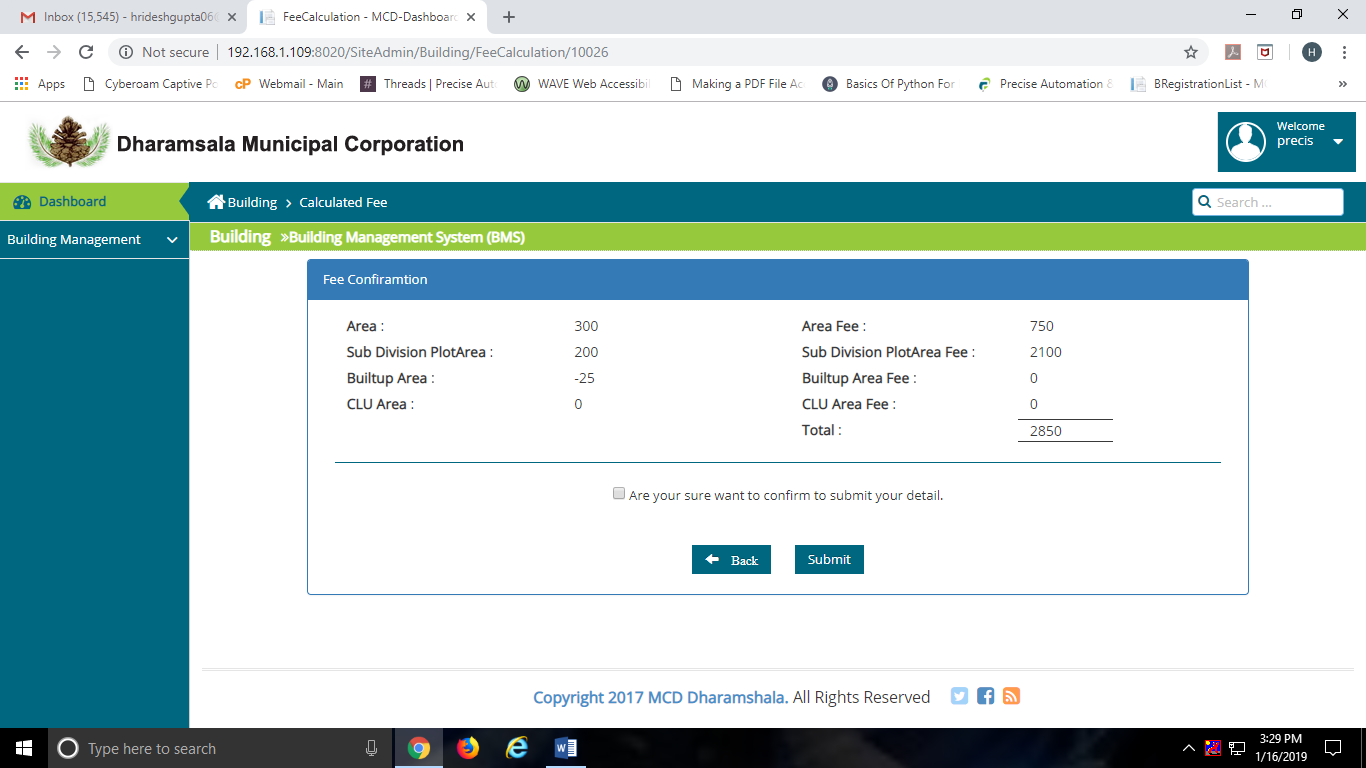 Then Click to Check Box For  ConfirmationNow Approved By Officers Payment :draftsmanBAMSDraft@gmail.com Architect BAMSArchitect1@gmail.comPatwari BAMSPatwari@gmail.comJEBAMSJE@gmail.comArchitect2BAMSArchitect2@gmail.comMunicipal Engineer BAMSMEApproval@gmail.comExEnBAMSExEnApproval@gmail.comAddl Comm BAMSAddlCommApproval@gmail.comCommBAMSCommApproval@gmail.com